   К А Р А Р                                                                      ПОСТАНОВЛЕНИЕ22  июль  2019- йыл		               №30 	          от  22 июля  2019 годаО внесении изменений в постановление администрациисельского поселения Юмашевский сельсовет муниципального района Чекмагушевский район Республики Башкортостан от 24.12.2018 года №98             В соответствии с пунктом 9 статьи 20 Бюджетного кодекса Российской Федерации                                          ПОСТАНОВЛЯЮ:1. Внести изменения в приложение к постановлению администрации сельского поселения Юмашевский сельсовет муниципального района Чекмагушевский район Республики Башкортостан от 24 декабря 2018 года «Об утверждении  перечня кодов подвидов по видам доходов, главными администраторами которых являются органы местного самоуправления сельского поселения Юмашевский сельсовет муниципального района Чекмагушевский район Республики Башкортостан», (с последующими изменениями) после слов «791 2 02 49999 10 0000 150 «Прочие межбюджетные трансферты, передаваемые бюджетам сельских поселений» установить следующую структуру кода подвида доходов» дополнить подвидом:2. Контроль за исполнением настоящего постановления оставляю за собой.Глава сельского поселения:                                      Р.Х. Салимгареева.БАШҠОРТОСТАН  РЕСПУБЛИКАҺЫСАҠМАҒОШ  РАЙОНЫмуниципаль районЫНЫҢЙОМАШ АУЫЛ СОВЕТЫАУЫЛ  БИЛӘмӘҺЕХАКИМИӘТЕ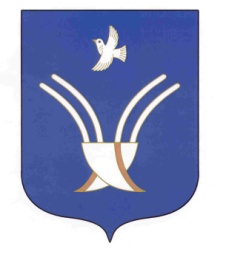 Администрациясельского поселенияЮМАШЕВСКИЙ СЕЛЬСОВЕТмуниципального района Чекмагушевский район Республики Башкортостан7201 150расходные обязательства, возникающие при выполнении полномочий органов местного самоуправления по вопросам местного значения